اسم فعالية: ردود افعال سلبية وايجابيةالأهداف: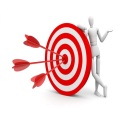 تعريف الطلاب على أنواع العنف توعية الطالب والتصرفات الإنسانية ولذلك لن يتصرف بعنف.تمييز الطلاب بين ردود الأفعال السلبية والايجابيةالتقليل من التصرفات العنيفة.الفئة المستهدَفة: 9-12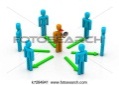 المدة الزمنية: 90 دقيقة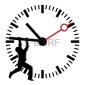 المواد اللازمة: مستلزمات قرطاسية، ادوات مساعدة، صور.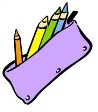 سير الفعالية: 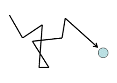 من خلال هذه الفعالية ستعرف الطالب على أنواع العنف وكيفية التعامل معها.يطلب المرشد من الطلاب أن يصفو حادثة شخصية تعرض اليها، ثم يقوم الطلاب بتحليل ومناقشة بعض حالات العنف، ثم يطلب المرشد من الطلاب تميز ردود الأفعال المختلفة السلبية والإيجابية تجاه العنف، عرض صور.المرحلة الاولى:يقوم المرشد بكتابة جملة العنف على اللوح ويضعها في دائرة ,يناقش الطلاب موضوع العنف بشكل عام ثم يجري تعريف العنف ,يطرح المرشد سؤال وعلى الطالب كتابة ثلاثة  أنواع للعنف يعرفها ,هل تعرض للعنف عن طريق احد الأساليب التي يعرفها؟المرحلة الثانية:يقوم المرشد بتوزيع صور على الارض بحيث توحي للعنف، كل طالب يختار صوره ويشرح ما الدافع الذي أدى لاختيارها؟(بشكل عام الطالب يختار صوره تعنيه/حدث جرى معه، أي ان يعي المرشد لأهمية اختيار الطالب للصورة)تلخيص: 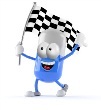 ان يأتي المرشد بأمثال او اقوال مأثورة لكي يبرهن للطلاب انه علينا ان لا نرد العنف بالعنف وانه يجب علينا ان نتقن فن الحوار وتقبل الاخر لتفادي كل الصدامات مع الأشخاص الذين يتصرفون بعنف. (لا تنهى بخلق وتأتي بمثلة)ملحق: 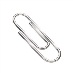 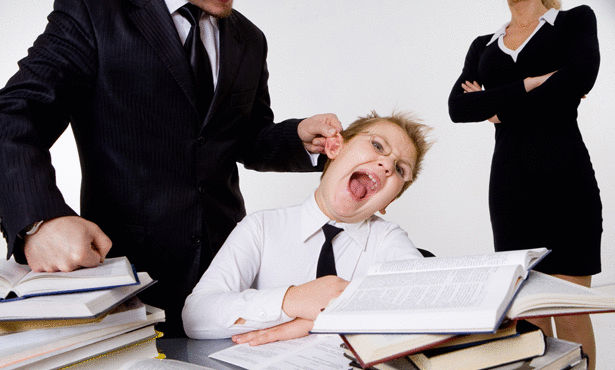 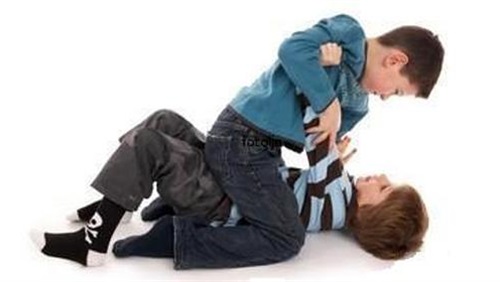 